1 четверть 3 урок Сквозная  тема:Сквозная  тема:Сквозная  тема:Сквозная  тема:Сквозная  тема: «Всё обо мне» «Всё обо мне» «Всё обо мне»Школа: Школа: Школа: Школа: Школа: Школа: Школа: Школа: Дата: «12» 09.2017г.Дата: «12» 09.2017г.Дата: «12» 09.2017г.Дата: «12» 09.2017г.Дата: «12» 09.2017г.ФИО учителя:  Мардамшина Татьяна ИвановнаФИО учителя:  Мардамшина Татьяна ИвановнаФИО учителя:  Мардамшина Татьяна ИвановнаКласс: 1 «____» класс.Класс: 1 «____» класс.Класс: 1 «____» класс.Класс: 1 «____» класс.Класс: 1 «____» класс.Количество присутствующих: 17                        отсутствующих:Количество присутствующих: 17                        отсутствующих:Количество присутствующих: 17                        отсутствующих:Тема урока:Тема урока:Тема урока:Тема урока:Тема урока:Режим дняРежим дняРежим дняЦели обучения, которые достигаются на данном уроке (ссылка на учебную программу):Цели обучения, которые достигаются на данном уроке (ссылка на учебную программу):Цели обучения, которые достигаются на данном уроке (ссылка на учебную программу):Цели обучения, которые достигаются на данном уроке (ссылка на учебную программу):Цели обучения, которые достигаются на данном уроке (ссылка на учебную программу):Цели обучения, которые достигаются на данном уроке (ссылка на учебную программу):Цели обучения, которые достигаются на данном уроке (ссылка на учебную программу):Цели обучения, которые достигаются на данном уроке (ссылка на учебную программу):1.1.2.4 объяснять важность соблюдения режима дня и составлять примерный режим одного дня1.1.2.5 применять названия времени суток и дней недели1.1.2.4 объяснять важность соблюдения режима дня и составлять примерный режим одного дня1.1.2.5 применять названия времени суток и дней недели1.1.2.4 объяснять важность соблюдения режима дня и составлять примерный режим одного дня1.1.2.5 применять названия времени суток и дней недели1.1.2.4 объяснять важность соблюдения режима дня и составлять примерный режим одного дня1.1.2.5 применять названия времени суток и дней недели1.1.2.4 объяснять важность соблюдения режима дня и составлять примерный режим одного дня1.1.2.5 применять названия времени суток и дней недели1.1.2.4 объяснять важность соблюдения режима дня и составлять примерный режим одного дня1.1.2.5 применять названия времени суток и дней недели1.1.2.4 объяснять важность соблюдения режима дня и составлять примерный режим одного дня1.1.2.5 применять названия времени суток и дней недели1.1.2.4 объяснять важность соблюдения режима дня и составлять примерный режим одного дня1.1.2.5 применять названия времени суток и дней неделиЦели урока:Цели урока:понимать важность соблюдения режима дня;составить личный план дня.понимать важность соблюдения режима дня;составить личный план дня.понимать важность соблюдения режима дня;составить личный план дня.понимать важность соблюдения режима дня;составить личный план дня.понимать важность соблюдения режима дня;составить личный план дня.понимать важность соблюдения режима дня;составить личный план дня.Критерии успехаКритерии успехаКритерии успехаУчащиеся узнали:что такое режим дня;как распределять время работы и отдыха.Учащиеся научились:составлять распорядок дня;понимать важность соблюдения режима дня.Учащиеся узнали:что такое режим дня;как распределять время работы и отдыха.Учащиеся научились:составлять распорядок дня;понимать важность соблюдения режима дня.Учащиеся узнали:что такое режим дня;как распределять время работы и отдыха.Учащиеся научились:составлять распорядок дня;понимать важность соблюдения режима дня.Учащиеся узнали:что такое режим дня;как распределять время работы и отдыха.Учащиеся научились:составлять распорядок дня;понимать важность соблюдения режима дня.Учащиеся узнали:что такое режим дня;как распределять время работы и отдыха.Учащиеся научились:составлять распорядок дня;понимать важность соблюдения режима дня.Привитие ценностей Привитие ценностей Привитие ценностей Ценности, основанные на национальной идее «Мәңгілік ел»: казахстанский патриотизм и гражданская ответственность; уважение; сотрудничество; труд и творчество; открытость; образование в течение всей жизни.Ценности, основанные на национальной идее «Мәңгілік ел»: казахстанский патриотизм и гражданская ответственность; уважение; сотрудничество; труд и творчество; открытость; образование в течение всей жизни.Ценности, основанные на национальной идее «Мәңгілік ел»: казахстанский патриотизм и гражданская ответственность; уважение; сотрудничество; труд и творчество; открытость; образование в течение всей жизни.Ценности, основанные на национальной идее «Мәңгілік ел»: казахстанский патриотизм и гражданская ответственность; уважение; сотрудничество; труд и творчество; открытость; образование в течение всей жизни.Ценности, основанные на национальной идее «Мәңгілік ел»: казахстанский патриотизм и гражданская ответственность; уважение; сотрудничество; труд и творчество; открытость; образование в течение всей жизни.Межпредметные связиМежпредметные связиМежпредметные связиВзаимосвязь с предметами:  самопознание, обучение грамоте, естествознание, музыка, математика, художественный трудВзаимосвязь с предметами:  самопознание, обучение грамоте, естествознание, музыка, математика, художественный трудВзаимосвязь с предметами:  самопознание, обучение грамоте, естествознание, музыка, математика, художественный трудВзаимосвязь с предметами:  самопознание, обучение грамоте, естествознание, музыка, математика, художественный трудВзаимосвязь с предметами:  самопознание, обучение грамоте, естествознание, музыка, математика, художественный трудНавыки использования ИКТ Навыки использования ИКТ Навыки использования ИКТ При составлении личного плана дня учащиеся используют свои фотографии или подходящие картинки из интернета.При составлении личного плана дня учащиеся используют свои фотографии или подходящие картинки из интернета.При составлении личного плана дня учащиеся используют свои фотографии или подходящие картинки из интернета.При составлении личного плана дня учащиеся используют свои фотографии или подходящие картинки из интернета.При составлении личного плана дня учащиеся используют свои фотографии или подходящие картинки из интернета.Предварительные знанияПредварительные знанияПредварительные знанияУрок строится с опорой на знания учащихся о целях и особенностях предмета; на информацию, полученной от родителей и в детском саду о членах семьи, друзьях, родственниках, любимых игрушках и увлечениях.Урок строится с опорой на знания учащихся о целях и особенностях предмета; на информацию, полученной от родителей и в детском саду о членах семьи, друзьях, родственниках, любимых игрушках и увлечениях.Урок строится с опорой на знания учащихся о целях и особенностях предмета; на информацию, полученной от родителей и в детском саду о членах семьи, друзьях, родственниках, любимых игрушках и увлечениях.Урок строится с опорой на знания учащихся о целях и особенностях предмета; на информацию, полученной от родителей и в детском саду о членах семьи, друзьях, родственниках, любимых игрушках и увлечениях.Урок строится с опорой на знания учащихся о целях и особенностях предмета; на информацию, полученной от родителей и в детском саду о членах семьи, друзьях, родственниках, любимых игрушках и увлечениях.Ход урокаХод урокаХод урокаХод урокаХод урокаХод урокаХод урокаХод урокаЭтапы урокаЗапланированная деятельность на урокеЗапланированная деятельность на урокеЗапланированная деятельность на урокеЗапланированная деятельность на урокеЗапланированная деятельность на урокеЗапланированная деятельность на урокеРесурсыНачало урокаОрганизационный момент.Вступительная беседа.Каким был день у вас до школы? – Теперь вы пришли в школу. Как теперь вы строите свой день? (Выслушать рассказы 3-4 учеников.)– Чем похожи между собой дни ребят? Чем отличаются?– Как называется такой распорядок?- Сегодня на урок нам прислали посылку, но я даже не знаю, что в ней лежит. Постарайтесь, не открывая коробку, догадаться, что в ней лежит. (В посылочной коробке лежат часы) – Как вы думаете о чем сегодня будет идти речь на уроке?Организационный момент.Вступительная беседа.Каким был день у вас до школы? – Теперь вы пришли в школу. Как теперь вы строите свой день? (Выслушать рассказы 3-4 учеников.)– Чем похожи между собой дни ребят? Чем отличаются?– Как называется такой распорядок?- Сегодня на урок нам прислали посылку, но я даже не знаю, что в ней лежит. Постарайтесь, не открывая коробку, догадаться, что в ней лежит. (В посылочной коробке лежат часы) – Как вы думаете о чем сегодня будет идти речь на уроке?Организационный момент.Вступительная беседа.Каким был день у вас до школы? – Теперь вы пришли в школу. Как теперь вы строите свой день? (Выслушать рассказы 3-4 учеников.)– Чем похожи между собой дни ребят? Чем отличаются?– Как называется такой распорядок?- Сегодня на урок нам прислали посылку, но я даже не знаю, что в ней лежит. Постарайтесь, не открывая коробку, догадаться, что в ней лежит. (В посылочной коробке лежат часы) – Как вы думаете о чем сегодня будет идти речь на уроке?Организационный момент.Вступительная беседа.Каким был день у вас до школы? – Теперь вы пришли в школу. Как теперь вы строите свой день? (Выслушать рассказы 3-4 учеников.)– Чем похожи между собой дни ребят? Чем отличаются?– Как называется такой распорядок?- Сегодня на урок нам прислали посылку, но я даже не знаю, что в ней лежит. Постарайтесь, не открывая коробку, догадаться, что в ней лежит. (В посылочной коробке лежат часы) – Как вы думаете о чем сегодня будет идти речь на уроке?Организационный момент.Вступительная беседа.Каким был день у вас до школы? – Теперь вы пришли в школу. Как теперь вы строите свой день? (Выслушать рассказы 3-4 учеников.)– Чем похожи между собой дни ребят? Чем отличаются?– Как называется такой распорядок?- Сегодня на урок нам прислали посылку, но я даже не знаю, что в ней лежит. Постарайтесь, не открывая коробку, догадаться, что в ней лежит. (В посылочной коробке лежат часы) – Как вы думаете о чем сегодня будет идти речь на уроке?Организационный момент.Вступительная беседа.Каким был день у вас до школы? – Теперь вы пришли в школу. Как теперь вы строите свой день? (Выслушать рассказы 3-4 учеников.)– Чем похожи между собой дни ребят? Чем отличаются?– Как называется такой распорядок?- Сегодня на урок нам прислали посылку, но я даже не знаю, что в ней лежит. Постарайтесь, не открывая коробку, догадаться, что в ней лежит. (В посылочной коробке лежат часы) – Как вы думаете о чем сегодня будет идти речь на уроке?Критерии успехаУчащиеся самостоятельно формулируют цель урока.Учащиеся самостоятельно формулируют цель урока.Учащиеся самостоятельно формулируют цель урока.Учащиеся самостоятельно формулируют цель урока.Учащиеся самостоятельно формулируют цель урока.Учащиеся самостоятельно формулируют цель урока.Середина урока (К) Работа с учебником. Составь рассказ.- Рассмотрите внимательно рисунки (с. 12.) - Расскажите, что делает Аслан утром, днем и вечером.- Можно сказать про Аслана, что он соблюдает режим дня?– Как вы понимаете, что такое режим дня?- Давайте прочитаем в учебнике, что такое режим дня? (К) Просмотр видео сюжета и анализ его содержания.Давайте вместе посмотрим отрывок из мультфильма «Азбука здоровья. Распорядок» и ответим на вопрос: - Почему ежик сказал, что если бы он слушал зайца, то давно оказался бы в ветлечебнице?- Правильно ли рассуждал заяц, когда говорил: «Когда хочу - делаю, не хочу – не делаю»?- Как ежик назвал зайца? (Раб своего беспорядка).- Почему олень заболел?- Для чего нужно выполнять режим дня?Музыкальная физминутка (К) Просмотр видео сюжета и анализ его содержания.- Как вы думаете, как определить правильно, что и в какое время нужно делать?- Посмотрите, что говорит об этом врач?- Сколько должен спать ребенок младшего возраста?- Что определяет, когда нужно работать, а когда нужно отдыхать?- Что нужно успеть сделать утром? Почему нужно делать утреннюю зарядку?- В какое время должен быть обед? Во сколько мы с вами идем обедать?- Что нужно съедать на завтрак? Почему?- Что нужно съедать на обед?- Что нужно делать после школы?- В какой последовательности нужно выполнять домашние задания?- Что нужно делать, когда вы сделаете все уроки?- Что вредно для питания?- Какие молочные продукты нужно употреблять в пищу?- Почему вредно пить газированные напитки, например, «Кока-колу»?- Когда нужно ложиться спать ребятам вашего возраста?(К) Упражнение «Дай совет» (с. 13)- Почему мальчик спит на уроке?- Что вы посоветуете мальчику(П) Упражнение «Мой выходной»Обсудите в паре, что может измениться в режиме дня в выходной день, что можно включить в выходной день?- Давайте прочитаем в учебнике текст о выходном дне.Музыкальная физминутка.(Г) Упражнение «Попробуй».- Перед вами лежит карточка с циферблатом часов и сюжетные картинки. Расположите картинки так, чтобы получился Постер «Мой режим дня».(К) Работа с учебником. Составь рассказ.- Рассмотрите внимательно рисунки (с. 12.) - Расскажите, что делает Аслан утром, днем и вечером.- Можно сказать про Аслана, что он соблюдает режим дня?– Как вы понимаете, что такое режим дня?- Давайте прочитаем в учебнике, что такое режим дня? (К) Просмотр видео сюжета и анализ его содержания.Давайте вместе посмотрим отрывок из мультфильма «Азбука здоровья. Распорядок» и ответим на вопрос: - Почему ежик сказал, что если бы он слушал зайца, то давно оказался бы в ветлечебнице?- Правильно ли рассуждал заяц, когда говорил: «Когда хочу - делаю, не хочу – не делаю»?- Как ежик назвал зайца? (Раб своего беспорядка).- Почему олень заболел?- Для чего нужно выполнять режим дня?Музыкальная физминутка (К) Просмотр видео сюжета и анализ его содержания.- Как вы думаете, как определить правильно, что и в какое время нужно делать?- Посмотрите, что говорит об этом врач?- Сколько должен спать ребенок младшего возраста?- Что определяет, когда нужно работать, а когда нужно отдыхать?- Что нужно успеть сделать утром? Почему нужно делать утреннюю зарядку?- В какое время должен быть обед? Во сколько мы с вами идем обедать?- Что нужно съедать на завтрак? Почему?- Что нужно съедать на обед?- Что нужно делать после школы?- В какой последовательности нужно выполнять домашние задания?- Что нужно делать, когда вы сделаете все уроки?- Что вредно для питания?- Какие молочные продукты нужно употреблять в пищу?- Почему вредно пить газированные напитки, например, «Кока-колу»?- Когда нужно ложиться спать ребятам вашего возраста?(К) Упражнение «Дай совет» (с. 13)- Почему мальчик спит на уроке?- Что вы посоветуете мальчику(П) Упражнение «Мой выходной»Обсудите в паре, что может измениться в режиме дня в выходной день, что можно включить в выходной день?- Давайте прочитаем в учебнике текст о выходном дне.Музыкальная физминутка.(Г) Упражнение «Попробуй».- Перед вами лежит карточка с циферблатом часов и сюжетные картинки. Расположите картинки так, чтобы получился Постер «Мой режим дня».(К) Работа с учебником. Составь рассказ.- Рассмотрите внимательно рисунки (с. 12.) - Расскажите, что делает Аслан утром, днем и вечером.- Можно сказать про Аслана, что он соблюдает режим дня?– Как вы понимаете, что такое режим дня?- Давайте прочитаем в учебнике, что такое режим дня? (К) Просмотр видео сюжета и анализ его содержания.Давайте вместе посмотрим отрывок из мультфильма «Азбука здоровья. Распорядок» и ответим на вопрос: - Почему ежик сказал, что если бы он слушал зайца, то давно оказался бы в ветлечебнице?- Правильно ли рассуждал заяц, когда говорил: «Когда хочу - делаю, не хочу – не делаю»?- Как ежик назвал зайца? (Раб своего беспорядка).- Почему олень заболел?- Для чего нужно выполнять режим дня?Музыкальная физминутка (К) Просмотр видео сюжета и анализ его содержания.- Как вы думаете, как определить правильно, что и в какое время нужно делать?- Посмотрите, что говорит об этом врач?- Сколько должен спать ребенок младшего возраста?- Что определяет, когда нужно работать, а когда нужно отдыхать?- Что нужно успеть сделать утром? Почему нужно делать утреннюю зарядку?- В какое время должен быть обед? Во сколько мы с вами идем обедать?- Что нужно съедать на завтрак? Почему?- Что нужно съедать на обед?- Что нужно делать после школы?- В какой последовательности нужно выполнять домашние задания?- Что нужно делать, когда вы сделаете все уроки?- Что вредно для питания?- Какие молочные продукты нужно употреблять в пищу?- Почему вредно пить газированные напитки, например, «Кока-колу»?- Когда нужно ложиться спать ребятам вашего возраста?(К) Упражнение «Дай совет» (с. 13)- Почему мальчик спит на уроке?- Что вы посоветуете мальчику(П) Упражнение «Мой выходной»Обсудите в паре, что может измениться в режиме дня в выходной день, что можно включить в выходной день?- Давайте прочитаем в учебнике текст о выходном дне.Музыкальная физминутка.(Г) Упражнение «Попробуй».- Перед вами лежит карточка с циферблатом часов и сюжетные картинки. Расположите картинки так, чтобы получился Постер «Мой режим дня».(К) Работа с учебником. Составь рассказ.- Рассмотрите внимательно рисунки (с. 12.) - Расскажите, что делает Аслан утром, днем и вечером.- Можно сказать про Аслана, что он соблюдает режим дня?– Как вы понимаете, что такое режим дня?- Давайте прочитаем в учебнике, что такое режим дня? (К) Просмотр видео сюжета и анализ его содержания.Давайте вместе посмотрим отрывок из мультфильма «Азбука здоровья. Распорядок» и ответим на вопрос: - Почему ежик сказал, что если бы он слушал зайца, то давно оказался бы в ветлечебнице?- Правильно ли рассуждал заяц, когда говорил: «Когда хочу - делаю, не хочу – не делаю»?- Как ежик назвал зайца? (Раб своего беспорядка).- Почему олень заболел?- Для чего нужно выполнять режим дня?Музыкальная физминутка (К) Просмотр видео сюжета и анализ его содержания.- Как вы думаете, как определить правильно, что и в какое время нужно делать?- Посмотрите, что говорит об этом врач?- Сколько должен спать ребенок младшего возраста?- Что определяет, когда нужно работать, а когда нужно отдыхать?- Что нужно успеть сделать утром? Почему нужно делать утреннюю зарядку?- В какое время должен быть обед? Во сколько мы с вами идем обедать?- Что нужно съедать на завтрак? Почему?- Что нужно съедать на обед?- Что нужно делать после школы?- В какой последовательности нужно выполнять домашние задания?- Что нужно делать, когда вы сделаете все уроки?- Что вредно для питания?- Какие молочные продукты нужно употреблять в пищу?- Почему вредно пить газированные напитки, например, «Кока-колу»?- Когда нужно ложиться спать ребятам вашего возраста?(К) Упражнение «Дай совет» (с. 13)- Почему мальчик спит на уроке?- Что вы посоветуете мальчику(П) Упражнение «Мой выходной»Обсудите в паре, что может измениться в режиме дня в выходной день, что можно включить в выходной день?- Давайте прочитаем в учебнике текст о выходном дне.Музыкальная физминутка.(Г) Упражнение «Попробуй».- Перед вами лежит карточка с циферблатом часов и сюжетные картинки. Расположите картинки так, чтобы получился Постер «Мой режим дня».(К) Работа с учебником. Составь рассказ.- Рассмотрите внимательно рисунки (с. 12.) - Расскажите, что делает Аслан утром, днем и вечером.- Можно сказать про Аслана, что он соблюдает режим дня?– Как вы понимаете, что такое режим дня?- Давайте прочитаем в учебнике, что такое режим дня? (К) Просмотр видео сюжета и анализ его содержания.Давайте вместе посмотрим отрывок из мультфильма «Азбука здоровья. Распорядок» и ответим на вопрос: - Почему ежик сказал, что если бы он слушал зайца, то давно оказался бы в ветлечебнице?- Правильно ли рассуждал заяц, когда говорил: «Когда хочу - делаю, не хочу – не делаю»?- Как ежик назвал зайца? (Раб своего беспорядка).- Почему олень заболел?- Для чего нужно выполнять режим дня?Музыкальная физминутка (К) Просмотр видео сюжета и анализ его содержания.- Как вы думаете, как определить правильно, что и в какое время нужно делать?- Посмотрите, что говорит об этом врач?- Сколько должен спать ребенок младшего возраста?- Что определяет, когда нужно работать, а когда нужно отдыхать?- Что нужно успеть сделать утром? Почему нужно делать утреннюю зарядку?- В какое время должен быть обед? Во сколько мы с вами идем обедать?- Что нужно съедать на завтрак? Почему?- Что нужно съедать на обед?- Что нужно делать после школы?- В какой последовательности нужно выполнять домашние задания?- Что нужно делать, когда вы сделаете все уроки?- Что вредно для питания?- Какие молочные продукты нужно употреблять в пищу?- Почему вредно пить газированные напитки, например, «Кока-колу»?- Когда нужно ложиться спать ребятам вашего возраста?(К) Упражнение «Дай совет» (с. 13)- Почему мальчик спит на уроке?- Что вы посоветуете мальчику(П) Упражнение «Мой выходной»Обсудите в паре, что может измениться в режиме дня в выходной день, что можно включить в выходной день?- Давайте прочитаем в учебнике текст о выходном дне.Музыкальная физминутка.(Г) Упражнение «Попробуй».- Перед вами лежит карточка с циферблатом часов и сюжетные картинки. Расположите картинки так, чтобы получился Постер «Мой режим дня».(К) Работа с учебником. Составь рассказ.- Рассмотрите внимательно рисунки (с. 12.) - Расскажите, что делает Аслан утром, днем и вечером.- Можно сказать про Аслана, что он соблюдает режим дня?– Как вы понимаете, что такое режим дня?- Давайте прочитаем в учебнике, что такое режим дня? (К) Просмотр видео сюжета и анализ его содержания.Давайте вместе посмотрим отрывок из мультфильма «Азбука здоровья. Распорядок» и ответим на вопрос: - Почему ежик сказал, что если бы он слушал зайца, то давно оказался бы в ветлечебнице?- Правильно ли рассуждал заяц, когда говорил: «Когда хочу - делаю, не хочу – не делаю»?- Как ежик назвал зайца? (Раб своего беспорядка).- Почему олень заболел?- Для чего нужно выполнять режим дня?Музыкальная физминутка (К) Просмотр видео сюжета и анализ его содержания.- Как вы думаете, как определить правильно, что и в какое время нужно делать?- Посмотрите, что говорит об этом врач?- Сколько должен спать ребенок младшего возраста?- Что определяет, когда нужно работать, а когда нужно отдыхать?- Что нужно успеть сделать утром? Почему нужно делать утреннюю зарядку?- В какое время должен быть обед? Во сколько мы с вами идем обедать?- Что нужно съедать на завтрак? Почему?- Что нужно съедать на обед?- Что нужно делать после школы?- В какой последовательности нужно выполнять домашние задания?- Что нужно делать, когда вы сделаете все уроки?- Что вредно для питания?- Какие молочные продукты нужно употреблять в пищу?- Почему вредно пить газированные напитки, например, «Кока-колу»?- Когда нужно ложиться спать ребятам вашего возраста?(К) Упражнение «Дай совет» (с. 13)- Почему мальчик спит на уроке?- Что вы посоветуете мальчику(П) Упражнение «Мой выходной»Обсудите в паре, что может измениться в режиме дня в выходной день, что можно включить в выходной день?- Давайте прочитаем в учебнике текст о выходном дне.Музыкальная физминутка.(Г) Упражнение «Попробуй».- Перед вами лежит карточка с циферблатом часов и сюжетные картинки. Расположите картинки так, чтобы получился Постер «Мой режим дня».Учебник:Что я люблю, стр. 8-9.Рабочая тетрадь:Я люблю..., рабочий лист 2, стр. 4. Любимые напитки, рабочий лист 3, стр. 5.РесурсыКарта моря с тремя островами, рисунок парусника с шестью парусами, аудиозапись шума моря, цветные колпачки по числу именинников, карточки с названиями заданий: «Провести интересную игру», «Подобрать любимые еду и напитки», «Подобрать интересную книгу», «Придумать сюрприз», заготовка для открытки, асыки - игральные кости, цветные таблички с надписями «Спорт», «Пение и танцы», «Книги», «Рисование». Интернет-ресурсы http://education4children.ruКритерии успехаПрезентация групповых работ и их защита. Презентация групповых работ и их защита. Презентация групповых работ и их защита. Презентация групповых работ и их защита. Презентация групповых работ и их защита. Презентация групповых работ и их защита. Конец урокаРасположите карточки с названиями режимных моментов по порядку, с чего начнём день?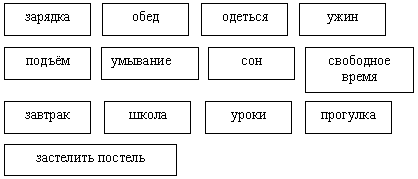 (К) «Выберите верное утверждение»Расположите карточки с названиями режимных моментов по порядку, с чего начнём день?(К) «Выберите верное утверждение»Расположите карточки с названиями режимных моментов по порядку, с чего начнём день?(К) «Выберите верное утверждение»Расположите карточки с названиями режимных моментов по порядку, с чего начнём день?(К) «Выберите верное утверждение»Расположите карточки с названиями режимных моментов по порядку, с чего начнём день?(К) «Выберите верное утверждение»Расположите карточки с названиями режимных моментов по порядку, с чего начнём день?(К) «Выберите верное утверждение»Критерии успехаЕсли вы согласны с высказыванием, хлопните в ладошки.«Режим дня нужен только детям.»«Я соблюдаю режим дня.»«В выходной день режим не нужен.»«Спать нужно 10 часов.»«В выходной день можно отдохнуть на природе.»Если вы согласны с высказыванием, хлопните в ладошки.«Режим дня нужен только детям.»«Я соблюдаю режим дня.»«В выходной день режим не нужен.»«Спать нужно 10 часов.»«В выходной день можно отдохнуть на природе.»Если вы согласны с высказыванием, хлопните в ладошки.«Режим дня нужен только детям.»«Я соблюдаю режим дня.»«В выходной день режим не нужен.»«Спать нужно 10 часов.»«В выходной день можно отдохнуть на природе.»Если вы согласны с высказыванием, хлопните в ладошки.«Режим дня нужен только детям.»«Я соблюдаю режим дня.»«В выходной день режим не нужен.»«Спать нужно 10 часов.»«В выходной день можно отдохнуть на природе.»Если вы согласны с высказыванием, хлопните в ладошки.«Режим дня нужен только детям.»«Я соблюдаю режим дня.»«В выходной день режим не нужен.»«Спать нужно 10 часов.»«В выходной день можно отдохнуть на природе.»Если вы согласны с высказыванием, хлопните в ладошки.«Режим дня нужен только детям.»«Я соблюдаю режим дня.»«В выходной день режим не нужен.»«Спать нужно 10 часов.»«В выходной день можно отдохнуть на природе.»ДифференциацияКаким образом Вы планируете оказать больше поддержки? Какие задачи Вы планируете поставить перед более способными учащимися?ДифференциацияКаким образом Вы планируете оказать больше поддержки? Какие задачи Вы планируете поставить перед более способными учащимися?ДифференциацияКаким образом Вы планируете оказать больше поддержки? Какие задачи Вы планируете поставить перед более способными учащимися?ДифференциацияКаким образом Вы планируете оказать больше поддержки? Какие задачи Вы планируете поставить перед более способными учащимися?ОцениваниеКак Вы планируете проверить уровень усвоения материала учащимися?Используйте данный раздел для записи методов, которые Вы будете использовать для оценивания того, чему учащиеся научились во время урока.ОцениваниеКак Вы планируете проверить уровень усвоения материала учащимися?Используйте данный раздел для записи методов, которые Вы будете использовать для оценивания того, чему учащиеся научились во время урока.Здоровье и соблюдение техники безопасности

Здоровьесберегающие технологии.Используемые физминутки и активные виды деятельности.Здоровье и соблюдение техники безопасности

Здоровьесберегающие технологии.Используемые физминутки и активные виды деятельности.Дополнительные заданияПредложите провести творческую работу. Скажите, что это может быть фоторепортаж или распорядок дня в рисунках. Для учащихся, умеющих писать, задание предложите выполнить письменно.Дополнительные заданияПредложите провести творческую работу. Скажите, что это может быть фоторепортаж или распорядок дня в рисунках. Для учащихся, умеющих писать, задание предложите выполнить письменно.Дополнительные заданияПредложите провести творческую работу. Скажите, что это может быть фоторепортаж или распорядок дня в рисунках. Для учащихся, умеющих писать, задание предложите выполнить письменно.Дополнительные заданияПредложите провести творческую работу. Скажите, что это может быть фоторепортаж или распорядок дня в рисунках. Для учащихся, умеющих писать, задание предложите выполнить письменно.Учащиеся узнали:что такое режим дня;как распределять время работы и отдыха.Учащиеся научились:составлять распорядок дня;понимать важность соблюдения режима дня.Для оценивания предложите задание «Выбери верное утверждение». Учащиеся с помощью сигнального круга оценивают истинность высказываний: зелёная сторона круга, если высказывание правильное по смыслу, красная - сигнал неверного высказывания.Режим дня нужен только детям.Я соблюдаю режим дня.В выходной день режим дня не нужен.Спать надо десять часов.Выходной - это день для игр и развлечений.Учащиеся узнали:что такое режим дня;как распределять время работы и отдыха.Учащиеся научились:составлять распорядок дня;понимать важность соблюдения режима дня.Для оценивания предложите задание «Выбери верное утверждение». Учащиеся с помощью сигнального круга оценивают истинность высказываний: зелёная сторона круга, если высказывание правильное по смыслу, красная - сигнал неверного высказывания.Режим дня нужен только детям.Я соблюдаю режим дня.В выходной день режим дня не нужен.Спать надо десять часов.Выходной - это день для игр и развлечений.ФизкультминуткаА часы идут, идут
Тик-так, тик-так, 
В доме кто умеет так?
Это маятник в часах,
Отбивает каждый такт (Наклоны влево, вправо.)
А в часах сидит кукушка,
У неё своя избушка. (Дети садятся в глубокий присед.)
Прокукует птичка время,
Снова спрячется за дверью, (Приседания.)
Стрелки движутся по кругу.
Не касаются друг друга. (Вращение туловищем вправо.)
Повернёмся мы с тобой
Против стрелки часовой. (Вращение туловищем влево.)
А часы идут, идут, (Ходьба на месте.)
Иногда вдруг отстают. (Замедление темпа ходьбы.)
А бывает, что спешат,
Словно убежать хотят! (Бег на месте.)
Если их не заведут,
То они совсем встают. (Дети останавливаются.)ФизкультминуткаА часы идут, идут
Тик-так, тик-так, 
В доме кто умеет так?
Это маятник в часах,
Отбивает каждый такт (Наклоны влево, вправо.)
А в часах сидит кукушка,
У неё своя избушка. (Дети садятся в глубокий присед.)
Прокукует птичка время,
Снова спрячется за дверью, (Приседания.)
Стрелки движутся по кругу.
Не касаются друг друга. (Вращение туловищем вправо.)
Повернёмся мы с тобой
Против стрелки часовой. (Вращение туловищем влево.)
А часы идут, идут, (Ходьба на месте.)
Иногда вдруг отстают. (Замедление темпа ходьбы.)
А бывает, что спешат,
Словно убежать хотят! (Бег на месте.)
Если их не заведут,
То они совсем встают. (Дети останавливаются.)